ZAKRES CZĘŚCI PODSTAWY PROGRAMOWEJ z geografii
– zakres podstawowy i rozszerzony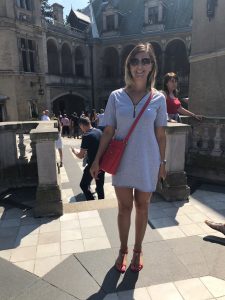 Jestem nauczycielem dyplomowanym, uczę historii, geografii, wiedzy 
o społeczeństwie i historii i teraźniejszości. Lubię podróże, sport, dobrą muzykę. Pasjonuje mnie historia II wojny światowej. Uwielbiam eksperymentować w kuchni i czytać kryminały. Zapraszam do kontaktu pod adresem askatobiasz@gmail.comklasa 3podręczniki: Oblicza geografii 3”. Podręcznik dla liceum ogólnokształcącego i technikum. Zakres podstawowy. Czesław Adamiak, Anna Dubownik, Marcin Świtoniak, Marcin Nowak, Barbara Szyda Nowa Era. „Oblicza geografii 3”. Podręcznik dla liceum ogólnokształcącego i technikum. Zakres rozszerzony. Marcin Świtoniak, Teresa Wieczorek, Roman Malarz, Tomasz Karasiewicz, Marek Więckowski.Uwaga :Do nauki geografii w zakresie rozszerzonym obowiązują wszystkie zagadnienia. Do nauki geografii z zakresie podstawowym nie obowiązują zagadnienia zaznaczone czarnym pogrubionym drukiem.Znać położenie i obszar Polski, wymienić regiony fizycznogeograficzne na podstawie mapy.Określić położenie Polski na tle jednostek tektonicznych Europy, wymienić jednostki tektoniczne Polski, wymienić najważniejsze wydarzenia z przeszłości geologicznej Polski.Znać podział surowców mineralnych, formy złóż mineralnych, rozmieszczenie głównych surowców mineralnych Polski, gospodarcze znaczenie ważniejszych surowców mineralnych występujących w Polsce.Podać  cechy ukształtowania powierzchni Polski, dokonać analizy krzywej hipsograficznej Polski, wymienia czynniki wpływające na ukształtowanie powierzchni Polski, scharakteryzować pasy rzeźby terenu i wskazuje je na mapie ogólnogeograficznej, omówić zlodowacenia na obszarze Polski oraz ich zasięg, podaje różnice między krajobrazem staroglacjalnym a krajobrazem młodoglacjalnym, wymienić formy rzeźby polodowcowej i omówić ich rozmieszczenie na obszarze Polski na podstawie mapy tematycznej, omówić wpływ klimatu peryglacjalnego na rzeźbę Polski.Omówić cechy klimatu Polski na podstawie map klimatycznych i klimatogramów, wyjaśnić różnice między astronomicznymi, kalendarzowymi i klimatycznymi porami roku, scharakteryzować czynniki kształtujące klimat Polski na podstawie map i klimatogramów, przedstawić wpływ mas powietrza na pogodę w Polsce, zanalizować zróżnicowanie klimatyczne Polski, omawia zróżnicowanie przestrzenne temperatury powietrza, opadów atmosferycznych, okresu wegetacyjnego i wiatrów w Polsce, ocenić gospodarcze konsekwencje długości trwania okresu wegetacyjnego w różnych regionach Polski, wyjaśnić mechanizm powstawania bryzy dziennej i bryzy nocnej.Scharakteryzować zasoby wodne Polski, wskazać obszary nadwyżek i niedoborów wody w Polsce, opisać przyczyny niedoborów wody w Polsce, przedstawić cechy i zróżnicowanie sieci rzecznej Polski, podać przyczyny powstawania powodzi w Polsce, wymienić rodzaje powodzi występujących w Polsce.Opisać rozmieszczenie jezior w Polsce, wskazać na mapie najmniejsze i największe jeziora w Polsce, wymienić główne typy genetyczne jezior Polski na wybranych przykładach, omówić znaczenie jezior w Polsce, przedstawić typy sztucznych zbiorników wodnych i podać ich przykłady, wskazać lokalizację największych sztucznych zbiorników w Polsce, omówić funkcje sztucznych zbiorników w Polsce.Przedstawić cechy Morza Bałtyckiego na podstawie mapy tematycznej, scharakteryzować linię brzegową i typy wybrzeży Morza Bałtyckiego, omówić genezę Morza Bałtyckiego na podstawie map tematycznych, omówić zróżnicowanie zasolenia i temperatury powierzchniowej warstwy wód Bałtyku, opisać florę i faunę Bałtyku, przedstawić i ocenić stan środowiska przyrodniczego wód Bałtyku, omówić formy ochrony Morza Bałtyckiego.Opisać położenie i obszar Tatr, przedstawia podział Tatr na podstawie map, omawia budowę geologiczną Tatr na podstawie schematu, omawia wpływ procesów zewnętrznych na rzeźbę Tatr, charakteryzuje formy rzeźby wysokogórskiej na podstawie infografiki, przedstawia formy krasu powierzchniowego i podziemnego w Tatrach, opisuje wody powierzchniowe w Tatrach, omawia czynniki wpływające na odrębność klimatyczną Tatr, charakteryzuje piętra klimatyczno-roślinne w Tatrach na podstawie schematu, opisuje świat zwierząt w Tatrach, charakteryzuje działalność człowieka w Tatrach,  Umieć scharakteryzować środowiska Sudetów, Bieszczad i Gór Świętokrzyskich. Umieć określić położenie i obszar pasa wyżyn, zróżnicowanie środowiska przyrodniczego pasa wyżyn  w Polsce. Znać położenie i obszar nizin, wpływ zlodowaceń na środowisko przyrodnicze nizin, budowa geologiczna nizin a występowanie surowców mineralnych i wód głębinowych ,wody powierzchniowe nizin, zróżnicowanie klimatyczne nizin, użytkowanie terenu w pasie nizin i występująca tam roślinność.Znać granice i podział pojezierzy, cechy środowiska przyrodniczego pojezierzy, wpływ lądolodu na krajobraz pojezierzy, cechy rzeźby młodoglacjalnej w pasie pojezierzy, wody powierzchniowe w pasie pojezierzy, warunki klimatyczne, gleby, roślinność i użytkowanie terenu na pojezierzach.Znać granice pasa pobrzeży, różnorodność krajobrazów pobrzeży, podział pobrzeży i charakterystyka głównych regionów tego pasa, rzeźba polskiego wybrzeży, typy wybrzeży (wybrzeże niskie i wybrzeże wysokie), powstawanie mierzei i klifu, klimat pobrzeży, Wyjaśnić pojęcie krajobrazu, wymienić elementy krajobrazu, podać czynniki wpływające na wygląd krajobrazu, wyjaśnić, czym są krajobrazy przyrodnicze i krajobrazy kulturowe, podać przykłady krajobrazów wyróżnionych ze względu na stopień przekształcenia środowiska.Wyjaśnić, czym są krajobrazy przyrodnicze, wymienić typy krajobrazów przyrodniczych występujące w Polsce (krajobrazy wód powierzchniowych, krajobrazy bagienno-łąkowe, krajobrazy leśne, krajobrazy murawowe, krajobrazy górskie występujące ponad górną granicą lasów) i podać ich cechy, charakteryzuje wybrane typy i podtypy krajobrazów przyrodniczych.Wymienić krajobrazy kulturowe, cechy krajobrazów kulturowych, typy krajobrazów kulturowych, krajobrazy przyrodniczo-kulturowe.Wyjaśnić pojęcie krajoznawstwa, przedstawia działania podejmowane w ramach promocji walorów krajobrazowych, wymienić organizacje krajoznawcze w Polsce i podać ich główne cele, omówić system promocji turystycznej Polski w kraju i za granicą na podstawie schematu, wymienić najważniejsze działania Polskiej Organizacji Turystycznej, wyjaśnić, na czym polega ochrona walorów krajobrazowych i podaje przykłady działań podejmowanych w jej ramach.Zaprezentować na podstawie wykresu zmiany liczby ludności Polski, omówić na podstawie wykresu zmiany liczby ludności w miastach i na wsiach oraz podaje przyczyny tych zmian, omówić na podstawie mapy administracyjnej Polski cechy podziału administracyjnego Polski, wskazać na mapie województwa i ich stolice, omówić zmiany liczby ludności w Polsce i ich konsekwencje, podać przyczyny wyludniania się określonych regionów Polski. Dokonać analizy na podstawie wykresu zmiany przyrostu naturalnego ludności 
w Polsce, obliczyć współczynnik przyrostu naturalnego, omawia przyczyny małej liczby urodzeń w Polsce, prezentować na podstawie piramidy wieku i płci ludności Polski cechy struktury wieku i płci polskiego społeczeństwa, analizować piramidę wieku i płci ludności Polski, podać przyczyny starzenia się polskiego społeczeństwaPrezentować na podstawie mapy tematycznej zróżnicowanie gęstości zaludnienia w Polsce,   dokonać analizy na podstawie mapy gęstość zaludnienia według województw, podać przyczyny zróżnicowania gęstości zaludnienia w Polsce, omówić czynniki wpływające na rozmieszczenie ludności w Polsce, określić skutki nierównomiernego rozmieszczenia ludności w Polsce.Omówić przyczyny migracji wewnętrznych w Polsce, opisać cechy współczesnych migracji wewnętrznych, omówić przyczyny migracji zagranicznych w Polsce,  podać główne kierunki współczesnych emigracji Polaków, wymienić największe skupiska Polonii na świecie, przedstawić skutki migracji zagranicznych, umieć obliczać współczynnik przyrostu rzeczywistego, dokonać analizy na podstawie różnych źródeł informacji sytuację migracyjną w swoim regionie.Omówić aktywność zawodową Polaków, wymienić czynniki wpływające na aktywność zawodową ludności, określa współczynnik aktywności zawodowej Polsce, podać przyczyny bezrobocia w Polsce, Wymienić wskaźniki dotyczące oceny poziomu życia ludności, porównać poziom życia ludności w Polsce z poziomem życia w innych krajach na podstawie dostępnych źródeł informacji, omówić regionalne zróżnicowanie poziomu życia w Polsce na podstawie map tematycznych, wyjaśnić przyczyny ubóstwa w Polsce, wymienić wskaźniki ubóstwa w Polsce, opisać działania władz państwa mające na celu przeciwdziałanie ubóstwu lub ograniczanie jego rozmiarów, Wymienić organy władzy publicznej wybierane w demokratycznych wyborach w Polsce, wyjaśnić różnice między referendami ogólnokrajowymi a referendami lokalnymi, dokonać analizy frekwencji wyborczej w Polsce na podstawie wykresu, wymienić główne opcje polityczne w PolscePrzedstawić zmiany sieci osadniczej w Polsce, omawia funkcje miast w Polsce, prezentować czynniki decydujące o rozwoju miast, prezentować na podstawie wykresu i mapy tematycznej zróżnicowanie wskaźnika urbanizacji w Polsce, wyróżnić typy aglomeracji i podaje ich przykłady,w Polsce, analizować czynniki wpływające na przemiany zachodzące w polskich miastach, scharakteryzować osadnictwo wiejskie w Polsce, podać przyczyny przemian w osadnictwie wiejskim w Polsce, opisać współczesne funkcje wsi.Omówić warunki i poziom życia w polskich miastach,  opisać genius loci miasta, gettoizacja przestrzeni miejskiej, wymienić skutki gettoizacji przestrzeni miejskiej, rewitalizacja podupadłych dzielnic miast, więzi mieszkańców z miastem, czynniki wpływające na zmianę miejsca zamieszkania.Opisać wiejska sieć osadnicza w Polsce i jej zróżnicowanie, typy wsi, demograficzne i społeczne przemiany na obszarach wiejskich, funkcjonalne i przestrzenne przemiany na obszarach wiejskich, strefa podmiejska, zalety i wady życia na wsi.Omówić rolę rolnictwa w polskiej gospodarce, przyrodnicze warunki rozwoju rolnictwa w Polsce, regionalne zróżnicowanie przyrodniczych warunków rozwoju rolnictwa, pozaprzyrodnicze czynniki rozwoju rolnictwa, kierunki przemian strukturalnych w polskim rolnictwie.Wyjaśnić pojęcie rolnictwa ekologicznego, podać cechy rolnictwa ekologicznego w Polsce, przedstawia pozytywne i negatywne skutki rozwoju rolnictwa ekologicznego, przedstawić rozwój rolnictwa ekologicznego w Polsce po przystąpieniu naszego kraju do UE, opisać zmiany liczby gospodarstw ekologicznych w Polsce, omawia zróżnicowanie rozmieszczenia gospodarstw ekologicznych w Polsce, omawia strukturę ekologicznych użytków rolnych, wskazuje cele certyfikacji żywności ekologicznej i nadzoru jej produkcji w Polsce, przedstawia i rozpoznaje oznakowanie żywności ekologicznej, wymienia cechy żywności ekologicznej, omawia znaczenie rolnictwa ekologicznego w dobie zmian klimatu, uzasadnia potrzebę kontrolowania gospodarstw produkujących żywność ekologiczną.Omawia stan polskiego przemysłu przed 1989 r., podaje przyczyny przemian strukturalnych w polskim przemyśle po 1989 r., określa charakter przemian strukturalnych w polskim przemyśle po 1989 r., omawia zmiany w strukturze produkcji przemysłowej w Polsce, przedstawia zmiany produkcji wybranych wyrobów przemysłowych, charakteryzuje skutki przemian strukturalnych w polskim przemyśle po 1989 r.Przedstawia cechy przemysłu zaawansowanych technologii, charakteryzuje poziom rozwoju przemysłu zaawansowanych technologii w Polsce, wymienia czynniki rozmieszczenia przemysłu high-tech w Polsce, przedstawia rozmieszczenie ośrodków high-tech w Polsce, wymienia największe centra badawczo-rozwojowe w Polsce, Przedstawia uwarunkowania rozwoju różnych rodzajów transportu w Polsce, opisuje na podstawie schematu przyczyny zmian w polskim transporcie, prezentuje na podstawie wykresu udział transportu samochodowego i kolejowego w przewozach ładunków i pasażerów, omawia zróżnicowanie przestrzenne gęstości dróg utwardzonych w Polsce, omawia na podstawie mapy tematycznej zróżnicowanie gęstości sieci kolejowej w Polsce, przedstawia zmiany w polskim transporcie lotniczym, porównuje na podstawie mapy tematycznej ruch pasażerski w polskich portach lotniczych, przedstawia warunki rozwoju transportu wodnego, określa rolę transportu przesyłowego dla gospodarki Polski, wymienia główne węzły i terminale transportowe w Polsce, omawia rolę transportu w krajowej gospodarce.Przedstawia cechy polskiej gospodarki morskiej, wskazuje na mapie główne porty handlowe na polskim wybrzeżu, omawia wielkość ruchu pasażerskiego w polskich portach morskich, omawia strukturę przeładunków w głównych portach handlowych w Polsce, charakteryzuje przemysł stoczniowy w Polsce, przedstawia stan rybactwa i przetwórstwa rybnego w Polsce określa perspektywy rozwoju gospodarki morskiej w Polsce.Wymienia czynniki wpływające na atrakcyjność turystyczną Polski, wymienia czynniki wpływające na zróżnicowanie walorów przyrodniczych Polski, podaje przykłady walorów kulturowych w Polsce, prezentuje polskie obiekty wpisane na Listę światowego dziedzictwa UNESCOOmawia stan środowiska w Polsce i jego zmiany od lat 90. XX w., wymienia źródła zanieczyszczeń powietrza, podaje przyczyny powstawania smogu oraz jego skutki, wymienia przyczyny zanieczyszczeń wód, ocenia na podstawie mapy jakość wód powierzchniowych w Polsce.Wyjaśnia główne motywy ochrony przyrody w Polsce, omawia formy ochrony przyrody w Polsce, wyjaśnia różnicę w sposobie ochrony przyrody w parkach narodowych 
i rezerwatach przyrody, prezentuje na podstawie mapy tematycznej rozmieszczenie różnych form ochrony przyrody w Polsce, w tym w swoim regionie, wymienia przykłady współpracy międzynarodowej na rzecz ochrony środowiska przyrodniczego, uzasadnia konieczność prowadzenia działań na rzecz ochrony środowiska przyrodniczego.Opracowanie: Joanna Suszka